FOCUS :La carte des contraintesCanoprof est un outil dont l’objectif est de produire des contenus pédagogiques. Il va donc intéresser d’autres structures que nos partenaires habituels.Les contraintes par DT et par départementhttps://www.google.com/maps/d/edit?mid=1QfOYOV1VWC2gFkabFanPVejzFwg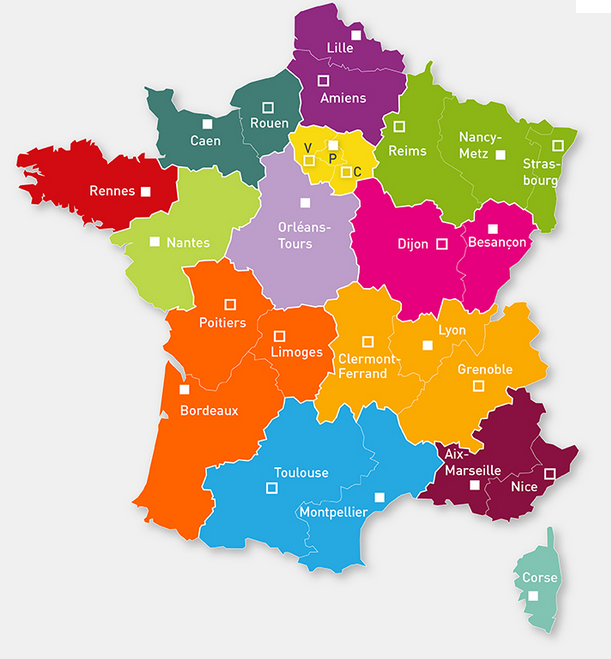 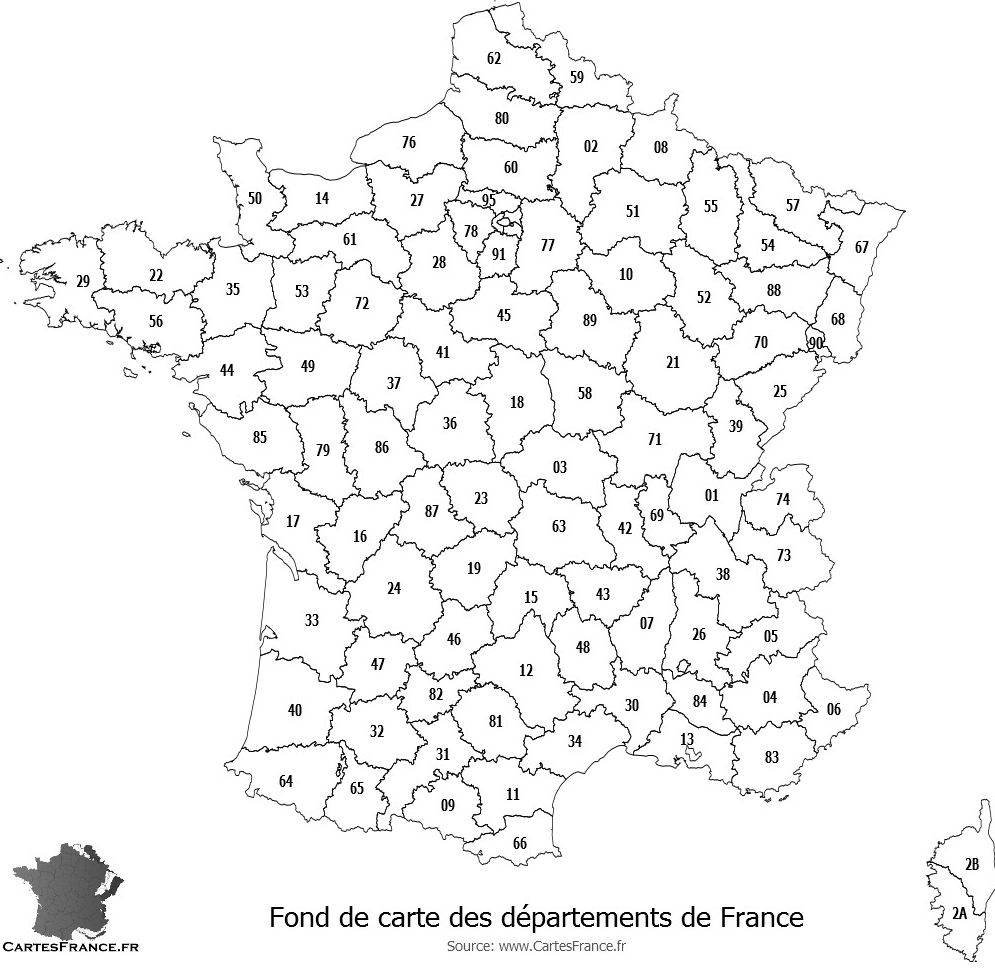 